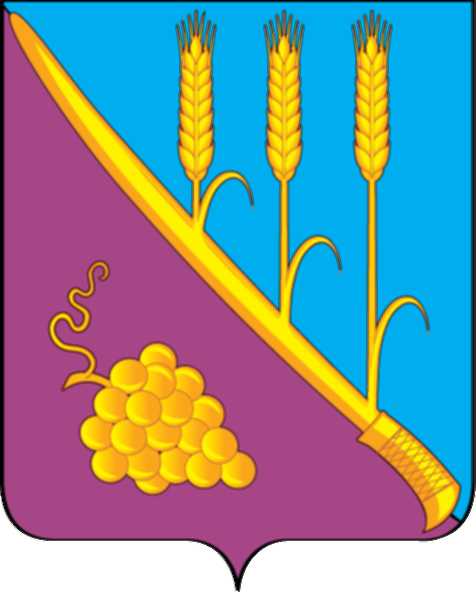 СОВЕТ СТАРОТИТАРОВСКОГО СЕЛЬСКОГО ПОСЕЛЕНИЯТЕМРЮКСКОГО РАЙОНАР Е Ш Е Н И Е  № 17IV сессия                                                                             IV  созыва     «  8  » ноября 2019 года                                                     ст. СтаротитаровскаяОб установлении земельного налога на территории Старотитаровского сельского поселения Темрюкского района   В соответствии с главой 31 Налогового кодекса Российской Федерации, Федеральным законом от 6 октября 2003 года № 131-ФЗ «Об общих принципах организации местного самоуправления в Российской Федерации», статьей                   26 устава Старотитаровского сельского поселения Темрюкского района, Совет Старотитаровского сельского поселения  Темрюкского района решил:1. Установить и ввести на территории Старотитаровского сельского поселения Темрюкского района земельный налог, определить налоговые ставки, порядок уплаты налога в отношении налогоплательщиков организаций, установить налоговые льготы, основания и порядок их применения.        2. Установить на территории Старотитаровского сельского поселения Темрюкского района земельный налог, определив налоговые ставки в следующих размерах:       2. Установить отчетным периодом для налогоплательщиков - организаций, первый, второй и третий квартал календарного года.       3. Налогоплательщиками - организациями земельный налог (авансовые платежи по налогу) уплачивается в сроки, установленные Налоговым кодексом Российской Федерации.      4. Сумма налога (сумма авансового платежа по налогу), указанными в настоящем пункте налогоплательщиками исчисляется самостоятельно по истечении первого, второго и третьего квартала текущего налогового периода как одна четвертая налоговой ставки процентной доли кадастровой стоимости земельного участка.      Налогоплательщики – физические лица, уплачивают налог по итогам налогового периода на основании налогового уведомления в срок, установленный п. 1 ст. 397 НК РФ.      5.  Налогоплательщики, имеющие право на налоговые льготы, в том числе в виде налогового вычета, установленные законодательством о налогах и сборах, представляют в налоговый орган по своему выбору заявление о предоставлении налоговой льготы, а также вправе представить документы, подтверждающие право налогоплательщика на налоговую льготу.      6. Освобождаются от уплаты земельного налога следующие категории налогоплательщиков:      1) физическим лицам и вдовам: -   участникам ликвидации последствий катастрофы на Чернобыльской АЭС;- подвергшимся воздействию радиации вследствие аварии в 1957 году на производственном объединении «Маяк» и сбросов радиоактивных отходов в реку «Теча»;- подвергшимся радиационному воздействию вследствие ядерных испытаний на Семипалатинском полигоне.       2) учреждения культуры, спорта в отношении земельных участков, используемых ими для непосредственного исполнения возложенных на них функций на территории Старотитаровского сельского поселения Темрюкского района и финансируемых из бюджета Старотитаровского сельского поселения Темрюкского района;       3)  органы местного самоуправления в отношении земельных участков, используемых ими для непосредственного исполнения возложенных на них функций;       4)  ветераны и инвалиды Великой Отечественной войны;       5) инвалиды  I группы;       6) физические лица, относящиеся к категории ветеранов и инвалидов боевых действий в отношении одного объекта каждого вида, принадлежащего налогоплательщику на праве собственности вне зависимости от количества оснований для применения налоговых льгот и не используемого налогоплательщиком в предпринимательской деятельности.      7. Предоставить льготы налогоплательщикам, имеющих трех и более детей, по земельному налогу в отношении одного земельного участка, находящегося в собственности налогоплательщиков, в размере 50%.       8. Льготы налогоплательщикам – физическим лицам предоставляются на основании заявления в порядке, установленном пунктом 10 статьи 396 Налогового кодекса Российской Федерации.      9.В связи с принятием настоящего решения признать утратившим силу следующие решения:- решение LXVI сессии Совета Старотитаровского сельского поселения Темрюкского района от 29 ноября 2018 года № 421 «Об установлении земельного налога на территории Старотитаровского сельского поселения Темрюкского района»;- решение LXXVII сессии Совета Старотитаровского сельского поселения Темрюкского района от 14 июня 2019 года № 482 «О внесении изменений в решение LXVI сессии Совета Старотитаровского сельского поселения Темрюкского района от 29 ноября 2018 года № 421 «Об установлении земельного налога на территории Старотитаровского сельского поселения Темрюкского района»»;- решение LXXI сессии Совета Старотитаровского сельского поселения Темрюкского района от 6 марта 2019 года № 446 «О внесении изменений в решение LXVI сессии Совета Старотитаровского сельского поселения Темрюкского района от 29 ноября 2018 года № 421 «Об установлении земельного налога на территории Старотитаровского сельского поселения Темрюкского района»».     10. Официально опубликовать (разместить) настоящее решение в периодическом печатном издании газете Темрюкского района «Тамань» и официально опубликовать (разместить) на официальном сайте муниципального образования Темрюкский район в информационно-телекоммуникационной сети «Интернет», а так же разместить на официальном сайте администрации Старотитаровского сельского поселения Темрюкского района.     11.Контроль за исполнением данного решения возложить на постоянную комиссию Совета Старотитаровского сельского поселения Темрюкского района по вопросам экономики, бюджета, финансов, налогов и распоряжению муниципальной собственностью (Красницкая) и начальника финансового отдела администрации Старотитаровского сельского поселения Темрюкского района Л.В. Кубрак.       12. Настоящее решение вступает в силу не ранее, чем по истечении одного месяца со дня его официального опубликования, и не ранее 1 января 2020 года, за исключением пункта 3.      13. Пункт 3 настоящего решения вступает в силу с 1 января 2021 года, но не ранее чем по истечении одного месяца со дня его официального опубликования, и применяется, начиная с уплаты земельного налога за налоговый период 2020 года.Проект подготовлен и внесён:Начальник финансового отдела администрации Старотитаровскогосельского поселения Темрюкского района                                    Л.В Кубрак                     Проект согласован:Заместитель главы Старотитаровскогосельского поселения Темрюкского района                                   Е.М.ЗиминаЗаместитель главы Старотитаровскогосельского поселения Темрюкского района                                   Т.И.ОпаринаДиректор МКУ «Старотитаровская ЦБ»                                      Н.В.Ткаченко№ п/п№ п/пКатегория земельВид разрешенного использованияСтавка земельного налога, %Ставка земельного налога, %1123441.1.Земли сельскохозяйственного назначения0,30,31.1.1.1.Земельные участки для ведения личного подсобного хозяйства, садоводства, животноводства, огородничества, а  также дачного хозяйства0,30,32.2.Земли населенных пунктов:2.12.1Земельные участки в составе зон сельскохозяйственного использования в населенных пунктах и используемые для сельскохозяйственного производства0,30,32.22.2Земельные участки, занятые индивидуальными жилыми домами, а также приобретенные (предоставленные) для индивидуального жилищного строительства, не используемые в предпринимательской деятельности0,210,212.3.2.3.Земельные участки, приобретенные (предоставленные) для индивидуального жилищного строительства, используемые в предпринимательской деятельности112.42.4Земельные участки, занятые жилищным фондом и объектами инженерной инфраструктуры жилищно-коммунального комплекса (за исключением доли в праве на земельный участок, приходящейся на объект, не относящийся к жилищному фонду и к объектам инженерной инфраструктуры жилищно-коммунального комплекса) или приобретенных (предоставленных) для жилищного строительства (за исключением земельных участков, приобретенных (предоставленных) для индивидуального жилищного строительства, используемых в предпринимательской деятельности)0,30,32.52.5Земельные участки, не используемые в предпринимательской деятельности, приобретенные (предоставленных) для ведения личного подсобного хозяйства, садоводства или огородничества, а также земельные участки общего назначения, предусмотренные Федеральным законом от 29 июля 2017 года № 217-ФЗ «О ведении гражданами садоводства и огородничества для собственных нужд и о внесении изменений в отдельные законодательные акты Российской Федерации»0,210,212.62.6Земельные участки, используемые в предпринимательской деятельности, приобретенные для ведения личного подсобного хозяйства, садоводства или огородничества112.72.7Земельные участки, ограниченные в обороте в соответствии с законодательством Российской Федерации, предоставленные для обеспечения обороны, безопасности и таможенных нужд0,30,32.82.8Земельные участки, предназначенные для размещения административных и офисных зданий, объектов образования, науки, здравоохранения и социального обеспечения, физической культуры и спорта, культуры, искусства0,50,52.92.9Земельные участки, предназначенные для индивидуального жилищного строительства и размещения объектов коммерческого назначения (магазинов, объектов бытового обслуживания и т.д.)0,30,33.Прочие землиПрочие земли  1,5Глава Старотитаровского сельскогопоселения Темрюкского района                                               ________________ А.Г. Титаренко«    » ноября 2019 годаПредседатель Совета Старотитаровского сельского поселения Темрюкского района_______________ И.А.Петренко«    » ноября 2019 года